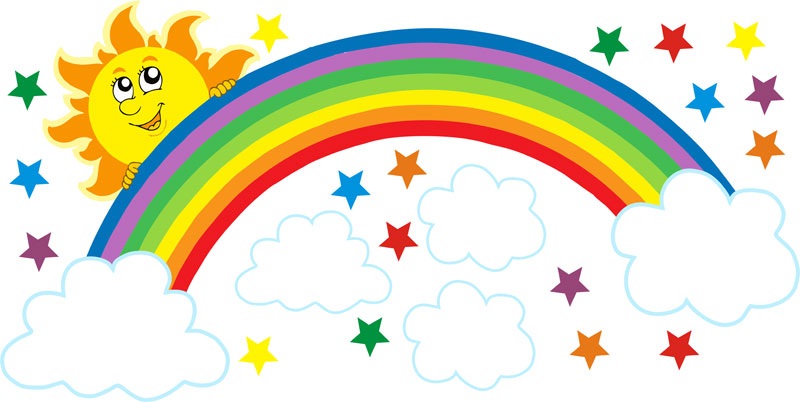 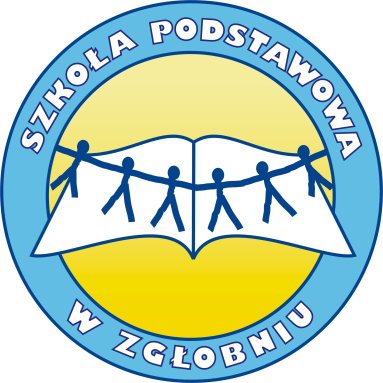 DYREKTOR, GRONO PEDAGOGICZNE I RADA RODZICÓW ZAPRASZAJĄ NA „Święto Szkoły”, KTÓRe ODBĘDZIE SIĘ                              W DNIU 8 CZERWCA BR. NA TERENIE PARKU przy SZKOle PODSTAWOWEJ W ZGŁOBNIUW PROGRAMIE:GODZ. 16.00 – 17.30 Inscenizacja pt. „Słoń Trąbalski” w wykonaniu uczniów klasy IWystęp dzieci z klasy „O” w „Tańcu belgijskim”Pokaz mody letniej- „Modne lato”Taniec nowoczesny i ludowy w wykonaniu tancerzy z LOK w Zgłobniu Układ taneczny „Trojka” i „Chocolate” w wykonaniu dzieci z klasy „O” Przegląd piosenki obcojęzycznejGość Specjalny –Siatkarki Developresu Rzeszów Turniej wiedzy „1 z 10”- uczniowie klas I-IIIGODZ. 17.30 – 20.00 Koncert piosenki „Śpiewaj z nami”- występ uczniów klasy IV-VI „Papieroplastyka”- zmagania plastyczne dzieci z rodzicamiWystęp zespołu „ Jubilatki”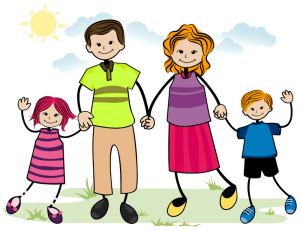 Mecz piłki siatkowej (rodzice, dzieci)                              Mecz piłki nożnej ( rodzice, dzieci)PODCZAS TRWANIA FESTYNUCZYNNA BĘDZIE MAŁA GASTRONOMIAORGANIZATORZY ZAPRASZAJĄ dzieci wraz z rodzicami ! SPONSORZY;  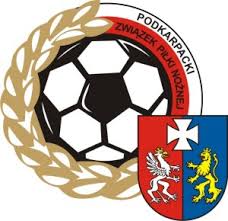 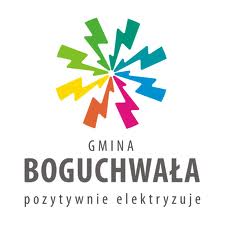 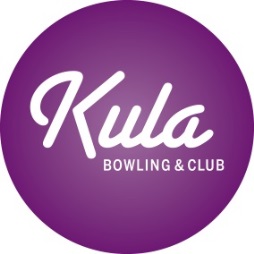 Sklep obuwniczo-odzieżowy- Marcin gawron- zgłobień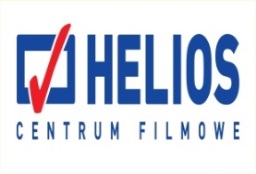 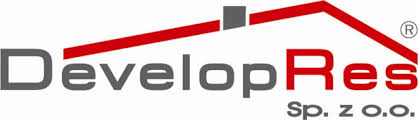 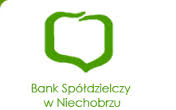 